RFQ Title:	Supply and Delivery of One or More ExcavatorsRFQ No:	1220-040-2023-013CONTRACTORLegal Name: 			Contact Person and Title:		Business Address:		Business Telephone:		Business Fax:		Business E-Mail Address:		CITY OF SURREYCity Representative:	Sunny Kaila, Manager, Procurement ServicesE-mail for PDF Files:	purchasing@surrey.caIf this Quotation is accepted by the City, a contract will be created as described in:(a)	the Agreement;(b)	the RFQ; and(c)	other terms, if any, that are agreed to by the parties in writing.Capitalized terms used and not defined in this Quotation will have the meanings given to them in the RFQ.  Except as specifically modified by this Quotation, all terms, conditions, representations, warranties and covenants as set out in the RFQ will remain in full force and effect.I/We have reviewed the RFQ Attachment 1 – Draft Quotation Agreement – Goods and Services.  If requested by the City, I/we would be prepared to enter into that Agreement, amended by the following departures (list, if any):Section			Requested Departure(s)The City requires that the successful Contractor have the following in place before providing the Goods and Services:Workers’ Compensation Board coverage in good standing and further, if an “Owner Operator” is involved, personal operator protection (P.O.P.) will be provided,Workers' Compensation Registration Number ___________________________;Prime Contractor qualified coordinator is Name:  _______________ and Contact Number:  _________________________;Insurance coverage for the amounts required in the proposed Agreement as a minimum, naming the City as additional insured and generally in compliance with the City’s sample insurance certificate form available on the City’s Website at www.surrey.ca search Standard Certificate of Insurance;(d)	City of Surrey or Intermunicipal Business License:  Number ________________;(e)	If the Contractor’s Goods and Services are subject to GST, the Contractor’s GST Number is _____________________________________; and(f)	If the Contractor is a company, the company name indicated above is registered with the Registrar of Companies in the Province of British Columbia, Canada, Incorporation Number ___________________________________.As of the date of this Quotation, we advise that we have the ability to meet all of the above requirements except as follows (list, if any):Requested Departure(s):The Contractor acknowledges that the departures it has requested in Sections 3 and 4 of this Quotation will not form part of the Agreement unless and until the City agrees to them in writing by initialing or otherwise specifically consenting in writing to be bound by any of them.Changes and Additions to Specifications:I/We have reviewed the RFQ Attachment 1, Schedule A – Specifications of Goods and Scope of Services. If requested by the City, I/we would be prepared to meet those requirements, amended by the following departures and additions (list, if any):	Requested Departure(s) Fees and PaymentsContractors are encouraged to submit pricing based on the most recently available model year. The City will allow pricing adjustments based on price changes from the manufacturer. The Contractor will be expected to provide factory invoices to justify increases. Please provide pricing on Sections 8 and 9 on the applicable excavators quoted. As part of their Quotation(s), Contractors should submit Schedule B-1, and Schedule B-2 - Preferred Technical Specifications Response Forms (as applicable) by completing the spreadsheet’s third right-most columns.For 2023 Reduced Tail Swing Excavator with an Operating Weight of Approximately 15,000 kgs, the Contractor offers to supply to the City of Surrey the Goods and Services for the prices plus applicable taxes as follows:Year, Make & Model:  	Pricing:The completed unit shall be delivered within 		 days after receipt of Purchase Order.Please indicate volume discounts where applicable:Please complete if applicable: 	British Columbia Certified	Complete Vehicle: State Warranty (no less than one (1) year)  	_Extended Warranty Options: 		Warranty repairs shall be performed at: 		In addition to the warranties provided in the Draft Quotation Agreement, this Quotation includes the following warranties:Agreement, this Quotation includes the following warranties:For 2023 Reduced Tail Swing Excavator with an Operating Weight of Approximately 8,000 kgs, the Contractor offers to supply to the City of Surrey the Goods and Services for the prices plus applicable taxes as follows:Year, Make & Model:  	Pricing:The completed unit shall be delivered within 		 days after receipt of Purchase Order.Please indicate volume discounts where applicable:Please complete if applicable: 	British Columbia Certified	Complete Vehicle: State Warranty (no less than one (1) year)  	_Extended Warranty Options: 		Warranty repairs shall be performed at: 		In addition to the warranties provided in the Draft Quotation Agreement, this Quotation includes the following warranties:Agreement, this Quotation includes the following warranties:Time Schedule:Contractors should provide an estimated schedule, with major item descriptions and times indicating a commitment to provide the Goods and perform the Services within the time specified (use the spaces provided and/or attach additional pages, if necessary). Staggered delivery of units is acceptable permitted that Contractors approximate the quantity, and year and quarter the units are anticipated to be delivered in. MILESTONE DATES __________________________________Experience, Reputation and Resources:Contractor's relevant experience and qualifications in delivering Goods and Services similar to those required by the Agreement (use the spaces provided and/or attach additional pages, if necessary):Contractor's references (name and telephone number) (use the spaces provided and/or attach additional pages, if necessary).  The City's preference is to have a minimum of three references.  Previous clients of the Contractor may be contacted at the City’s discretion.Contractors should identify and provide the background and experience of all key personnel proposed to provide the Goods and Services (use the spaces provided and/or attach additional pages, if necessary):Key PersonnelContractors should identify and provide the background and experience of all sub-contractors and material suppliers proposed to undertake a portion of the Goods and Services (use the spaces provided and/or attach additional pages, if necessary):I/We the undersigned duly authorized representatives of the Contractor, having received and carefully reviewed the RFQ and the Agreement, submit this Quotation in response to the RFQ.This Quotation is offered by the Contractor this _______ day of _______________, 2023.CONTRACTORI/We have the authority to bind the Contractor.(Legal Name of Contractor)(Signature of Authorized Signatory)	(Signature of Authorized Signatory)(Print Name and Position of Authorized Signatory)	(Print Name and Position of Authorized Signatory)SCHEDULE B-1 – reduced tail swing excavator with an operating weight of approximately 15,000 kgs PREFERRED TECHNICAL SPECIFICATIONS Response FormNote:  Other than entering data in the spaces provided, or including attachments as necessary, make changes to this form or submitting an alternate format is discouraged.  If space is insufficient, additional pages may be added as necessary.These Specifications are the preferred Specifications necessary to establish functional and technical requirements.  The Goods shall meet or exceed these Specifications.  The City is relying on the Contractor to verify suitability and safety of materials, components, equipment, systems and items.  Compatibility is of the essence and any modification, accessory, device, material or type of construction which may be necessary shall be considered to be a part of these Specifications whether detailed by item or not.(Note:  Set out in detail how your technical and functional solution meets the Specifications.  Clearly identify any variance with the Specifications including where conflicts or deviations may exist between your proposed solution and the Specifications or substitutions are recommended.  If no substitutions, deviations or conflicts are identified, the City will consider that the equipment offered is in strict compliance with these Specifications.)Contractors are directed to list complete manufacturers’ details of model proposed in the  right-most column under manufacturers’ specifications.- END OF PAGE -SCHEDULE B-2 – reduced tail swing excavator with an operationg weight of approximately 8,000 kgs PREFERRED TECHNICAL SPECIFICATIONS Response FormNote:  Other than entering data in the spaces provided, or including attachments as necessary, make changes to this form or submitting an alternate format is discouraged.  If space is insufficient, additional pages may be added as necessary.These Specifications are the preferred Specifications necessary to establish functional and technical requirements.  The Goods shall meet or exceed these Specifications.  The City is relying on the Contractor to verify suitability and safety of materials, components, equipment, systems and items.  Compatibility is of the essence and any modification, accessory, device, material or type of construction which may be necessary shall be considered to be a part of these Specifications whether detailed by item or not.(Note:  Set out in detail how your technical and functional solution meets the Specifications.  Clearly identify any variance with the Specifications including where conflicts or deviations may exist between your proposed solution and the Specifications or substitutions are recommended.  If no substitutions, deviations or conflicts are identified, the City will consider that the equipment offered is in strict compliance with these Specifications.)Contractors are directed to list complete manufacturers’ details of model proposed in the  right-most column under manufacturers’ specifications.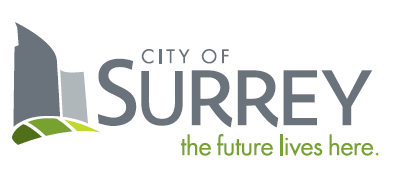 SCHEDULE B – FORM OF QUOTATIONF.O.B. Destination PrepaidF.O.B. Destination PrepaidPayment Terms:A cash discount of	% will be allowed if invoices are paid within	days, or the		day of the month following, or net 30 days, on a best effort basis.Payment Terms:A cash discount of	% will be allowed if invoices are paid within	days, or the		day of the month following, or net 30 days, on a best effort basis.Ship Via:ItemParticularsParticularsParticularsCost per Unit(CDN $)1Unit Price for Approximately 15,000 kgs Reduced Tail Swing Excavator:Unit Price for Approximately 15,000 kgs Reduced Tail Swing Excavator:Unit Price for Approximately 15,000 kgs Reduced Tail Swing Excavator:$2Auto Grease Unit:Auto Grease Unit:Auto Grease Unit:$    3  Any Other Levies or Fees:  Any Other Levies or Fees:  Any Other Levies or Fees:a.)a.)a.)b.)b.)b.)c.)c.)c.)4Subtotal:Subtotal:Subtotal:$5GST (5%)GST (5%)GST (5%)$6PST (7%)PST (7%)PST (7%)$7TOTAL QUOTATION PRICE FOR ONE UNIT:TOTAL QUOTATION PRICE FOR ONE UNIT:TOTAL QUOTATION PRICE FOR ONE UNIT:$Pricing is firm until (state date):Pricing is firm until (state date):Pricing is firm until (state date):ALL PRICING IN CANADIAN DOLLARSALL PRICING IN CANADIAN DOLLARSALL PRICING IN CANADIAN DOLLARSALL PRICING IN CANADIAN DOLLARSALL PRICING IN CANADIAN DOLLARS# Vehicles purchased23Discount (% or $)F.O.B. Destination PrepaidF.O.B. Destination PrepaidPayment Terms:A cash discount of	% will be allowed if invoices are paid within	days, or the		day of the month following, or net 30 days, on a best effort basis.Payment Terms:A cash discount of	% will be allowed if invoices are paid within	days, or the		day of the month following, or net 30 days, on a best effort basis.Ship Via:ItemParticularsParticularsParticularsCost per Unit(CDN $)1Unit Price for Approximately 8,000 kgs Reduced Tail Swing Excavator:Unit Price for Approximately 8,000 kgs Reduced Tail Swing Excavator:Unit Price for Approximately 8,000 kgs Reduced Tail Swing Excavator:$2Auto Grease Unit:Auto Grease Unit:Auto Grease Unit:$    3  Any Other Levies or Fees:  Any Other Levies or Fees:  Any Other Levies or Fees:a.)a.)a.)b.)b.)b.)c.)c.)c.)4Subtotal:Subtotal:Subtotal:$5GST (5%)GST (5%)GST (5%)$6PST (7%)PST (7%)PST (7%)$7TOTAL QUOTATION PRICE FOR ONE UNIT:TOTAL QUOTATION PRICE FOR ONE UNIT:TOTAL QUOTATION PRICE FOR ONE UNIT:$Pricing is firm until (state date):Pricing is firm until (state date):Pricing is firm until (state date):ALL PRICING IN CANADIAN DOLLARSALL PRICING IN CANADIAN DOLLARSALL PRICING IN CANADIAN DOLLARSALL PRICING IN CANADIAN DOLLARSALL PRICING IN CANADIAN DOLLARS# Vehicles purchased23Discount (% or $)0BACTIVITY1BSCHEDULE IN ___________1BSCHEDULE IN ___________1BSCHEDULE IN ___________1BSCHEDULE IN ___________1BSCHEDULE IN ___________1BSCHEDULE IN ___________1BSCHEDULE IN ___________1BSCHEDULE IN ___________1BSCHEDULE IN ___________1BSCHEDULE IN ___________12345678910Name:Experience:Dates:Project Name:Responsibility:Description of Goods & ServicesSub-Contractors & Material Suppliers NamesYears of Working with ContractorTelephone Number and EmailPreferred Technical Specifications Response FormYes(Circle)No(Circle)Manufacturers’ Specifications of Equipment Offered.  Contractor to indicate compliance or deviation with specifications below.MACHINE, MAKE AND MODELMACHINE, MAKE AND MODELMACHINE, MAKE AND MODELMACHINE, MAKE AND MODELState make and modelYNThe machine shall be the current model, and shall be 2023 model year, older models or demonstration machines are not acceptable. State year of excavator.YNENGINEENGINEENGINEENGINEFour Cylinder, turbocharged, isolation mounted diesel engine YNEngine should be certified to EPA Tier 4 finalYNEngine displacement should be no less than 3 liters YNEngine rated net peak power shall be no less than (100hp) @ 2000 rpmYNEngine rated torque of no less than 250 lb ft @ 1800 rpmYNEngine will have auto-idle mode to reduce engine speed when hydraulics are not in use to reduce fuel consumption and noiseYNThe engine oil and fuel filters will be remotely mounted for ease of accessYNUnder-hood engine air cleaner shall be dry type, dual element with evacuator valve, restriction sensor and in-cab restriction warning lightYNPrimary fuel filter will have no more than 5-micron rated primary filter with water separatorYNSecondary fuel filter will have no more than a 2-micron rated filterYNEngine will be equipped with a water-in-fuel sensorYNEngine should have the capability of running on ultra-low sulfur dieselYNCOOLINGCOOLINGCOOLINGCOOLINGFactory-fill long life coolant engine coolant shall be rated to -40 degrees (-40C)YNThe excavator should be equipped with an oil-to-water engine oil coolerYNUnit shall have a coolant recovery tank providedYNThe radiator and oil cooler will be protected with a trash screen to protect against overheatingYNThe hydraulic circuits will be water cooled YNPOWER TRAINPOWER TRAINPOWER TRAINPOWER TRAINThe excavator should be two-speed with automatic shift from low to high with a high speed of 5.6 km/hYNThe hydraulic pilot levers will have short stroke and low effort to reduce fatigue.YNThe swing brake will be multiple wet disk, or equivalent, spring applied and hydraulically releasedYNThe propel brake should be spring applied and hydraulically releasedYNDrawbar pull shall be approx. 26,000lbf.YNHYDRAULIC SYSTEMHYDRAULIC SYSTEMHYDRAULIC SYSTEMHYDRAULIC SYSTEMThe hydraulic system will be open center, load sensingYNNot less than two main implement pumps will be provided, and pumps will be variable displacement piston type, with a combined output of a minimum of 65 gpm Please provide detailsYNFactory installed one way/two way; one pump/two pump high pressure hydraulics plus two-way medium pressure hydraulics should be available. Flow settings for up to 10 different hydra-mechanical tools will be capable of being programmed into the cab monitor to simplify tool selection/changes by the operator. YNBoom and stick will have reduced drift valves fittedYNHose burst check valves shall be installedYNAn accumulator will be provided to allow the boom and stick to be lowered to the ground in the case of a dead engine. YNFactory installed hydraulics to operate a hydraulic pin grabber shall be availableYNThe machine shall be supplied with hydraulically operated “Pin Grabber” quick couplerYNA boom and stick regeneration circuit will be standard to save energy during boom-down and stick-in operationYNAn auxiliary hydraulic valve will be standard for use with optional hydraulic circuitsYNStandard boom and sticks will have mounting accommodations/bosses already provided for auxiliary hydraulics linesYNThe machine shall be piped and have controls to operate a hydraulic compactor (hoepak)YNELECTRICALELECTRICALELECTRICALELECTRICALThe electrical system should be 24 volt and alternator rating no less than 70 ampYNCab should have a 12 volt, and an auxiliary port for cell phoneYNCab will be pre-wired for rotating beacon . The beacon will have its own power supply and be switched. That exact location of the beacon will be discussed with the successful Contractor. Preferred Whelen Mini Liberty II IT9AAAAP LED beacon (roof mounted) light head.YNMachine shall have HID work lights available, two on the cab, one on the boom and one on the stick for greater visibility.YNUnit will be equipped with a Telematics systems that can provide fleet management, logistics and remote diagnostics capabilities. Provide information and ongoing cost of systemYNMachine will be supplied with a remote “jump start receptacle”YNOPERATORS STATIONOPERATORS STATIONOPERATORS STATIONOPERATORS STATIONMachine shall have a Certified ROPS cab meeting ISO 12117-2 specifications. YNMachine shall have a ROPS Certified cab that allows an Operator Protective Guard (OPG) to be bolted directly to it. YNMachine shall have FOPS (Falling Object Protection System) system without further cab reinforcement.YNVandal guard to be provided, provide detailsYNThe cab shall have an openable roof hatch to provide additional emergency escape path and clear visibility to overhead obstacles with a sunshade for operator comfortYNThe operator will be provided with a conveniently located tool to break the window in case of an emergencyYNCab should have an automatic climate control system with outlets which provided positive filtered ventilation, with pressurized cab.YNThe A/C filters will be easy to replace with no special tools required and shall have extended replacement intervalsYNMachine shall have a 3” (75 mm) wide retractable seat belt as standard.YNCloth seat will be adjustable, with air suspension, headrest, adjustable lumbar support, and adjustable armrestsYN4 position tilting consolesYNSystem will retain and display active fault codes and incidents related to machine operating outside of the specified parameterYNA colour monitor of approximately 7” will be providedYNMachine will have a rear-view camera and a right-side camera available with the ability to view from the cab monitor.YNFactory installed AM/FM stereo radio with Bluetooth antenna and two speakers should be standard.YNThe horn and travel alarm shall be operable while the machine is moving forward or in reverseYNRubber floor mat to be providedYNExternal rear-view mirrors YNWindshield wiper and washerYNStorage compartments and cup holderYNBOOM, STICK, & ATTACHMENTSBOOM, STICK, & ATTACHMENTSBOOM, STICK, & ATTACHMENTSBOOM, STICK, & ATTACHMENTSBoom length should be approx. 4.6 mYNArm length should be approx. 3.0 m and capable of operating a hoepack.YNAn Optional Heavy Counterweight should be specified.  Please state weightYNMachine shall have a Front Blade with a bolt-on cutting edge and with a hydraulic float capability to perform leveling operations.YNFront Blade width of 2590 mmYNThe machine will be supplied with 24”, and 32” digging bucket, with smooth plate attached to bucket teeth for cleaning the bottom of trenches, and 54” clean up bucket, all with pins for a “pin grabber” quick hitch. YNCertified lifting eyes shall be welded to the quick hitch, and all buckets.  The eye shall have approx. 25 mm hole through the plate to accommodate a rated shackle.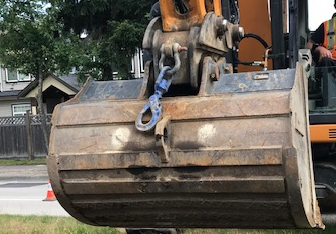 YNA hydraulically operated “pin grabber shall be supplied and installed – preference given to factory supplied unitYNA Groeneveld auto grease unit shall be supplied and installedYNDigging depth to be no less than 19ft 6inYNStick digging force approx. 13,500lbfYNA hydraulically operated “pin grabber shall be supplied and installed – preference given to factory supplied unitYNUNDERCARRIAGEUNDERCARRIAGEUNDERCARRIAGEUNDERCARRIAGEMachine should be supplied with long track frame option for improved stabilityYNMachine will have as standard equipment, Grease Lubricated Sealed Track ChainsYNTrack and carrier rollers will be lubricated for lifeYNRubber bolt on crawler pads will be bolted to the track shoes to match 20 inch triple grouser shoes (clamp type are not acceptable) See attached below. Other options are not acceptable.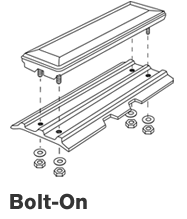 YNMachine will have as standard equipment a Swivel Guard.YNMachine will have as standard equipment a Towing Eye on the base frame.YNMachine will have 4 certified “tie down eyes” (2 each side) on the track frameWARRANTYWARRANTYWARRANTYWARRANTYContractor to provide details on standard warranty coverageYNContractor to provide details and cost of extended machine warranty, including engine and emission systemsYNSafetySafetySafetySafetyMachine shall be supplied with, 1- 2 lb fire extinguisher, 1 – No. 1 first aid kit, Audible travel alarm approximately 98 dbh, YNMotor Vehicle RegulationsMotor Vehicle RegulationsMotor Vehicle RegulationsMotor Vehicle RegulationsExcavator must comply with government regulations and requirements which allow it to operate on roads and highways.Federal Government Motor Vehicle StandardsBC Motor Vehicle Act and RegulationsBC Workers’ Compensation Board RegulationsBC Emissions StandardsYNMiscellaneousMiscellaneousMiscellaneousMiscellaneous3 full sets of keys will be providedYNManufacturer’s Certificate of Origin shall be providedYNThe Contractor shall deliver the vehicles, registered, insured, and plated as per the City’s insurance requirements through the City’s insurance broker.YNOne complete Service Manual will be providedYNOne complete Parts Manual will be providedYNA complete parts list will be provided for, belts, filters, and hosesYNFluid capacities in litres, and oil types (specifications)YNContractor to provide operator and mechanical orientation of the machine to City staff.YNVENDOR INFORMATIONVENDOR INFORMATIONVENDOR INFORMATIONVENDOR INFORMATIONThe vendor shall provide details of the location of their service and parts facilityYNThe vendor shall provide details on the size/number of repair/service bays at their facilityYNThe vendor shall supply the number of qualified red seal heavy duty mechanics with the experience to repair and maintain the equipment being offered in this documentYNThe vendor shall provide details of the number excavators as quoted in the RFQ currently operating in the lower mainland, and the number currently operated by Municipalities.YNThe vendor shall provide details of the number of spare part items (SKU’s) on hand and the value of parts for the machine(s) quoted in this RFQYNThe vendor shall provide details of the location of parts locations that they can draw from in BC, Canada and the US, if parts are not available from their local parts locationYNThe vendor shall provide three references from municipalities who are currently operating equipment quoted in this documentYNPreferred Technical Specifications Response FormYes(Circle)No(Circle)Manufacturers’ Specifications of Equipment Offered.  Contractor to indicate compliance or deviation with specifications below.MACHINE, MAKE AND MODELMACHINE, MAKE AND MODELMACHINE, MAKE AND MODELMACHINE, MAKE AND MODELState make and modelYNThe machine shall be the current model, and shall be 2023 model year, older models or demonstration machines are not acceptable. State year of excavator.YNENGINEENGINEENGINEENGINEFour Cylinder, turbocharged, isolation mounted diesel engine YNEngine shall be certified to EPA Tier 4 finalYNEngine displacement should be no less than 2.2 liters YNEngine rated net peak power should be no less than (53hp) @ 2000 rpmYNEngine rated torque of no less than 140 lb ft @ 1800 rpmYNEngine will have auto-idle mode to reduce engine speed when hydraulics are not in use to reduce fuel consumption and noiseYNThe engine oil and fuel filters will be remotely mounted for ease of accessYNUnder-hood engine air cleaner shall be dry type, dual element with evacuator valve, restriction sensor and in-cab restriction warning lightYNPrimary fuel filter will have no more than 5-micron rated primary filter with water separatorYNSecondary fuel filter will have no more than a 2-micron rated filterYNEngine will be equipped with a water-in-fuel sensorYNEngine should have the capability of running on ultra-low sulfur dieselYNCOOLINGCOOLINGCOOLINGCOOLINGFactory-fill long life coolant engine coolant should be rated to -40 degrees (-40C)YNThe excavator should be equipped with an oil-to-water engine oil coolerYNUnit shall have a coolant recovery tank providedYNThe radiator and oil cooler will be protected with a trash screen to protect against overheatingYNThe hydraulic circuits will be water cooled YNPOWER TRAINPOWER TRAINPOWER TRAINPOWER TRAINThe excavator should be two-speed with automatic shift from low to high with a high speed of 5 km/hYNThe hydraulic pilot levers shall have short stroke and low effort to reduce fatigue.YNThe swing brake will be multiple wet disk, or equivalent, spring applied and hydraulically releasedYNThe propel brake will be spring applied and hydraulically releasedYNDrawbar pull should be approx. 13,400 lbf.YNHYDRAULIC SYSTEMHYDRAULIC SYSTEMHYDRAULIC SYSTEMHYDRAULIC SYSTEMThe hydraulic system will be open center, load sensingYNNot less than two main implement pumps will be provided and pumps will be variable displacement piston type, with a combined output of a minimum of 39 gpm. Please provide detailsYNFactory installed one way/two way; one pump/two pump high pressure hydraulics plus two-way medium pressure hydraulics should be available. Flow settings for up to 10 different hydra-mechanical tools will be capable of being programmed into the cab monitor to simplify tool selection/changes by the operator. YNBoom and stick will have reduced drift valves fittedYNHose burst check valves shall be installedYNAn accumulator shall be provided to allow the boom and stick to be lowered to the ground in the case of a dead engine. YNFactory installed hydraulics to operate a hydraulic pin grabber shall be availableYNThe machine shall be supplied with hydraulically operated “Pin Grabber” quick couplerYNA boom and stick regeneration circuit will be standard to save energy during boom-down and stick-in operationYNAn auxiliary hydraulic valve shall be standard for use with optional hydraulic circuitsYNStandard boom and sticks will have mounting accommodations/bosses already provided for auxiliary hydraulics linesYNThe machine shall be piped and have controls to operate a hydraulic compactor (hoepak)YNELECTRICALELECTRICALELECTRICALELECTRICALThe electrical system should be 24 volt and alternator rating no less than 50 ampYNCab should have a 12 volt, and an auxiliary port for cell phoneYNCab will be pre-wired for rotating beacon. The beacon will have its own power supply and be switched. That exact location of the beacon will be discussed with the successful Contractor. Preferred Whelen Mini Liberty II IT9AAAAP LED beacon (roof mounted) light head.YNMachine shall have HID work lights available, two on the cab, one on the boom and one on the stick for greater visibility.YNUnit will be equipped with a Telematics systems that can provide fleet management, logistics and remote diagnostics capabilities. Provide information and ongoing cost of systemYNMachine will be supplied with a remote “jump start receptacle”YNOPERATORS STATIONOPERATORS STATIONOPERATORS STATIONOPERATORS STATIONMachine shall have a Certified ROPS cab meeting ISO 12117-2 specifications. YNMachine shall have a ROPS Certified cab that allows an Operator Protective Guard (OPG) to be bolted directly to it. YNMachine shall have FOPS (Falling Object Protection System) system without further cab reinforcement.YNVandal guard to be provided, provide detailsYNThe cab shall have an openable roof hatch to provide additional emergency escape path and clear visibility to overhead obstacles with a sunshade for operator comfortYNThe operator will be provided with a conveniently located tool to break the window in case of an emergencyYNCab should have an automatic climate control system with outlets which provided positive filtered ventilation, with pressurized cab.YNThe A/C filters will be easy to replace with no special tools required and shall have extended replacement intervalsYNMachine shall have a 3” (75 mm) wide retractable seat belt as standard.YNCloth seat will be adjustable, with air suspension, headrest, adjustable lumbar support, and adjustable armrestsYN4 position tilting consolesYNSystem will retain and display active fault codes and incidents related to machine operating outside of the specified parameterYNA colour monitor of approximately 7” will be providedYNMachine will have a rear-view camera and a right-side camera available with the ability to view from the cab monitor.YNFactory installed AM/FM stereo radio with Bluetooth antenna and two speakers should be standard.YNThe horn and travel alarm will be operable while the machine is moving forward or in reverseYNRubber floor mat to be providedYNExternal rear-view mirrors YNWindshield wiper and washerYNStorage compartments and cup holderYNBOOM, STICK, & ATTACHMENTSBOOM, STICK, & ATTACHMENTSBOOM, STICK, & ATTACHMENTSBOOM, STICK, & ATTACHMENTSBoom length should be approx. 3.75 mYNStick length should be approx. 2.12 m and capable of adding a thumb to it should it be required in the future.YNOffset (swing) boom not acceptableYNAn Optional Heavy Counterweight should be specified.  Please state weightYNMachine shall have a Front Blade with cutting edge and with a hydraulic float capability to perform leveling operations.YNFront Blade width of 2320mm.YNThe machine shall be supplied with a 24” and 48” cleanup bucket with smooth cutting edge, all with pins for a “pin grabber” quick hitch. Certified lifting eyes shall be welded to the quick hitch, and all buckets.  The eye shall have approx. 25 mm hole through the plate to accommodate a rated shackle.YNA hydraulically operated “pin grabber shall be supplied and installed – preference given to factory supplied unitYNA Groeneveld auto grease unit shall be supplied and installedYNDigging depth to be no less than 13’7”YNStick digging force approx. 12,800lbfYNUNDERCARRIAGEUNDERCARRIAGEUNDERCARRIAGEUNDERCARRIAGEMachine should be supplied with long track frame option for improved stabilityYNMachine will have as standard equipment, Grease Lubricated Sealed Track ChainsYNTrack and carrier rollers will be lubricated for lifeYNRubber bolt on crawler pads will be bolted to the track shoes to match 18 inch triple grouser shoes (clamp type are not acceptable) See attached below. Other options are not acceptable.YNMachine will have as standard equipment a Swivel Guard.YNMachine will have as standard equipment a Towing Eye on the base frame.YNMachine will have 4 certified “tie down eyes” (2 each side) on the track frameWARRANTYWARRANTYWARRANTYWARRANTYContractor to provide details on standard warranty coverageYNContractor to provide details and cost of extended machine warranty, including engine and emission systemsYNSafetySafetySafetySafetyMachine shall be supplied with, 1- 2 lb fire extinguisher, 1 – No. 1 first aid kit, Audible travel alarm approximately 98 dbh, YNMotor Vehicle RegulationsMotor Vehicle RegulationsMotor Vehicle RegulationsMotor Vehicle RegulationsExcavator must comply with government regulations and requirements which allow it to operate on roads and highways.Federal Government Motor Vehicle StandardsBC Motor Vehicle Act and RegulationsBC Workers’ Compensation Board RegulationsBC Emissions StandardsYNMiscellaneousMiscellaneousMiscellaneousMiscellaneous3 full sets of keys will be providedYNManufacturer’s Certificate of Origin shall be providedYNThe Contractor shall deliver the vehicles, registered, insured, and plated as per the City’s insurance requirements through the City’s insurance broker.YNOne complete Service Manual will be providedYNOne complete Parts Manual will be providedYNA complete parts list will be provided for, belts, filters, and hosesYNFluid capacities in litres, and oil types (specifications)YNContractor to provide operator and mechanical orientation of the machine to City staff.YNVENDOR INFORMATIONVENDOR INFORMATIONVENDOR INFORMATIONVENDOR INFORMATIONThe vendor shall provide details of the location of their service and parts facilityYNThe vendor shall provide details on the size/number of repair/service bays at their facilityYNThe vendor shall supply the number of qualified red seal heavy duty mechanics with the experience to repair and maintain the equipment being offered in this documentYNThe vendor shall provide details of the number excavators as quoted in the RFQ currently operating in the lower mainland, and the number currently operated by Municipalities.YNThe vendor shall provide details of the number of spare part items (SKU’s) on hand and the value of parts for the machine(s) quoted in this RFQYNThe vendor shall provide details of the location of parts locations that they can draw from in BC, Canada and the US, if parts are not available from their local parts locationYNThe vendor shall provide three references from municipalities who are currently operating equipment quoted in this documentYN